1.10. 2014 – 5. 10. 2014 | Brno, Kino ArtVstupné: 110,- Kč film1. 10. 2014 středa1. 10. 2014 středa1. 10. 2014 středaSny o vůni citronůLFOPřes ulici, pod vodouVelký sál 18:00Velký sál 20:30Malý sál 20:00(Sma citroner gula,
SE, 2013, komedie, 98 minut)(LFO, 2013,
SE, sci-fi, drama, 94 minut)(Over gaden, under vandet,
DK, 2009, drama, 100 minut)České titulkyČeské titulkyČeské titulky English subtitlesEnglish subtitlesEnglish subtitles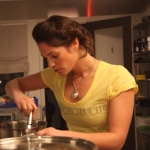 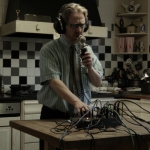 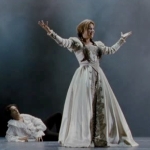 2. 10. 2014 čtvrtek2. 10. 2014 čtvrtek2. 10. 2014 čtvrtekPřijede prezident!Neplač pro měOriginalVelký sál 18:00Velký sál 20:30Malý sál 20:00(Kekkonen tulee!,
FI, 2013, komedie, 85 minut)(﻿Kän ingen sorg, SE, 2013, drama/komedie, 118 minut)(Original, 2009,
DK, komedie/drama, 104 minut)České titulkyČeské titulkyČeské titulkyEnglish subtitles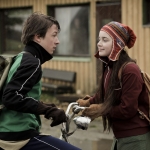 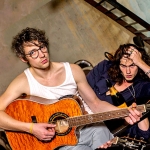 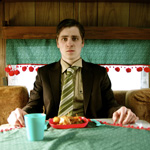 3. 10. 2014 pátek3. 10. 2014 pátek3. 10. 2014 pátekV říši divůTi pravíVychladlá stopaVelký sál 18:00Velký sál 20:30Malý sál 20:00(Eventyrland,
NO, 2013, drama, 93 minut)(Ainoat oikeat,
FI, 2013, komedie, 117 minut)(Köld slóð, 2006,
IS, krimi, 99 minut)České titulkyČeské titulkyČeské titulkyEnglish subtitlesEnglish subtitlesEnglish subtitles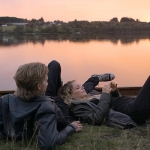 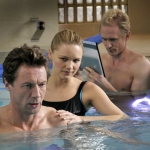 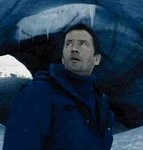 4. 10. 2014 sobota4. 10. 2014 sobota4. 10. 2014 sobotaUtajené dítěTřídní sraz 2 - pohřebExperimentVelký sál 18:00Velký sál 20:30Malý sál 20:00(Tyskungen,
SE, 2013, krimi, 105 minut)(Klassefesten 2 - Begravelsen,
DK, 2014, komedie, 95minut)(Eksperimentet,
DK, 2010, drama, 90 minut)České titulkyČeské titulkyČeské titulkyEnglish subtitlesEnglish subtitlesEnglish subtitles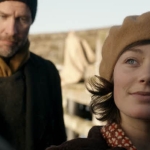 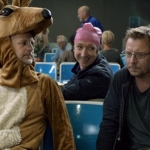 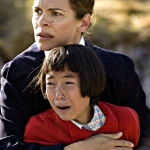 5. 10. 2014 neděle5. 10. 2014 neděle5. 10. 2014 neděleMaturitní večírekImaginaerumOkayVelký sál 18:00Velký sál 20:30Malý sál 20:00(Studentfesten,
SE, 2013, komedie, 99 minut)(﻿Imaginaerum,
FI, 2012, hudební, 86 minut)Okay, DK, 2002, drama/komedie, 93 minut)České titulkyČeské titulkyČeské titulkyEnglish subtitlesEnglish subtitles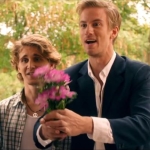 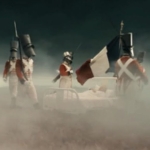 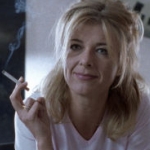 